Уважаемый Сергей Александрович!Министерство спорта Республики Хакасия в соответствии с постановлением Правительства Республики Хакасия от 27.04.2018 № 494 «Об утверждении Плана противодействии коррупции в Республики Хакасия на 2018-2020 годы» направляет Вам отчет по Плану противодействии коррупции в Министерстве спорта Республики Хакасия в IV квартале 2019 года.Приложение: на 3 л. в 1 экз. Исполняющий обязанности Министра спорта Республики Хакасия 							 В. Мордакин Савенко Светлана Александровна(3902) 34-61-10, доб. 209Приложение к письму Министерства спорта Республики Хакасия№______от «__»________2020 г.Отчет Министерства спорта Республики Хакасия о выполнении Плана противодействия коррупции на 2018-2020 годы за IV квартал 2019 года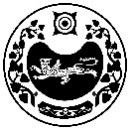 МИНИСТЕРСТВО СПОРТА РЕСПУБЛИКИ ХАКАСИЯ (МИНСПОРТ ХАКАСИИ)ХАКАС РЕСПУБЛИКАНЫYСПОРТ МИНИСТЕРСТВОЗЫ(ХАКАСИЯНЫYМИНСПОРТЫ)655017, г. Абакан, ул. Пушкина 190/1, а/я 117т/ф.: (8-390-2) 34-61-10 www.stm19.ru E-mail: minsport@r-19.ru________________№____________________на №СР-2429 от 12.12.2019 г.Министру по делам юстиции и региональной безопасностиРеспублики ХакасияРомашову С.А.№ п/пНаименование мероприятияСрок исполненияОтчет об исполнении мероприятия1.3Принятие мер по повышению эффективности кадровой работы в части, касающейся ведения личных дел государственных гражданских служащих Республики Хакасия, в том числе контроля за актуализацией сведений, содержащихся в анкетах, представляемых ими при назначении на указанные должности и поступлении на такую службу, об их родственниках и свойственниках в целях выявления возможного конфликта интересовежегодно до 01 ноябряВедется работа по актуализации сведений, содержащихся в анкетах государственных гражданских служащих, по состоянию на 31.12.2019 актуализировано 50% анкет в соответствии с распоряжением Правительства Российской Федерации от 20.11.2019 № 2745-р «О внесении изменений в распоряжение Правительства Российской Федерации от 26.05.2005 № 667-р».1.8Организация работы по реализации установленного порядка сообщения государственными гражданскими служащими Республики Хакасия о получении подарка в связи с их должностным положением или исполнением ими служебных (должностных) обязанностей, сдаче и оценке подарка, реализации (выкупе) и зачислении в доход соответствующего бюджета средств, вырученных от его реализациипостоянноВ декабре 2019 года с государственными гражданскими служащими Минспорта Хакасии была проведена дополнительная работа по разъяснению необходимости соблюдения запрета на получение и дарение подарков а также о порядке сообщения о получении подарка и его сдаче. С письмом Минюста Хакасии от 12.12.2019 № СР-2430 «О запрете получать и дарить подарки» гражданские служащие Минспорта Хакасии ознакомлены под подпись.  1.10Осуществление контроля за исполнением государственными служащими Республики Хакасия обязанности по уведомлению представителя нанимателя о выполнении иной оплачиваемой работыпостоянноВ отчетном периоде поступило одно уведомление представителя нанимателя о выполнении иной оплачиваемой работы.2.1Организация систематического проведения Министерством оценок коррупционных рисков, возникающих при реализации им своих функцийежегодно до 01 декабряПриказом Министерства спорта Республики Хакасия от 13.12.2013 №199 «Об утверждении перечня должностей» (с последующими изменениями) утвержден перечень должностей государственных гражданских служащих Республики Хакасия, при замещении которых в Министерстве спорта Республики Хакасия государственные гражданские служащие Республики Хакасия обязаны представлять сведения о своих доходах, об имуществе и обязательствах имущественного характера, а также сведения о доходах, об имуществе и обязательствах имущественного характера своих супруги (супруга) и несовершеннолетних детей, кроме этого, обязаны в течение двух лет после увольнения с государственной или муниципальной службы сообщать работодателю сведения о последнем месте своей службы при заключении трудовых или гражданско-правовых договоров на выполнение работ (оказание услуг) в организации, если отдельные функции государственного, муниципального (административного) управления данной организацией входили в должностные (служебные) обязанности государственного или муниципального служащего. 29.11.2019 в соответствии с Методическими рекомендациями была проведена оценка коррупционных рисков, возникающих при реализации Министерством своих функций. По результатам проведенной оценки внесение изменений в вышеуказанный приказ не требуется. 2.2.Проведение антикоррупционной экспертизы нормативных правовых актов Правительства Республики Хакасия, Главы Республики Хакасия – Председателя Правительства Республики Хакасия, исполнительных органов государственной власти Республики Хакасия и их проектов в целях выявления в них коррупциогенных факторов и их последующего устраненияпостоянно В IV квартале проведены 4 антикоррупционные экспертизы нормативных правовых актов Министерства спорта Республики Хакасия.2.4Осуществление мониторинга состояния коррупции в подведомственных Министерству учреждениях, выявление бытовой коррупции, оказание методической помощи по вопросам противодействия коррупцииВ подведомственных Министерству учреждениях утверждены планы противодействия коррупции на 2019-2020 годы, созданы комиссии по противодействию коррупции, утверждены кодексы профессиональной этики и служебного поведения сотрудников учреждений. Проводятся беседы антикоррупционной направленности, разъяснения по вопросам предотвращения или урегулирования конфликта интересов. Подведомственными Министерству государственными учреждениями на сайте www.bus.gov.ru размещается информация об учредительных документах и годовая бухгалтерская отчетность, также на сайте www.zakupki.gov.ru размещаются планы-графики закупок товаров, работ и услуг, контракты, а также документация об исполнении контрактов. 3.1.Размещение на Официальном портале исполнительных органов государственной власти Республики Хакасия в информационно-телекоммуникационной сети «Интернет» актуальной информации об антикоррупционной деятельностиежемесячноИнформация по антикоррупционной деятельности Минспорта Хакасии размещена на официальном интернет-сайте Минспорта Хакасии stm19.ru во вкладке «Антикоррупционная деятельность».